Отчет о проведенных антинаркотических мероприятиях,организованных на территории муниципального образования Каневской район за февраль 2023 годабиблиотека семейного чтения филиал №3 МБУК «Каневская БС»Ответственный за организацию антинаркотической работы              Святная И.В.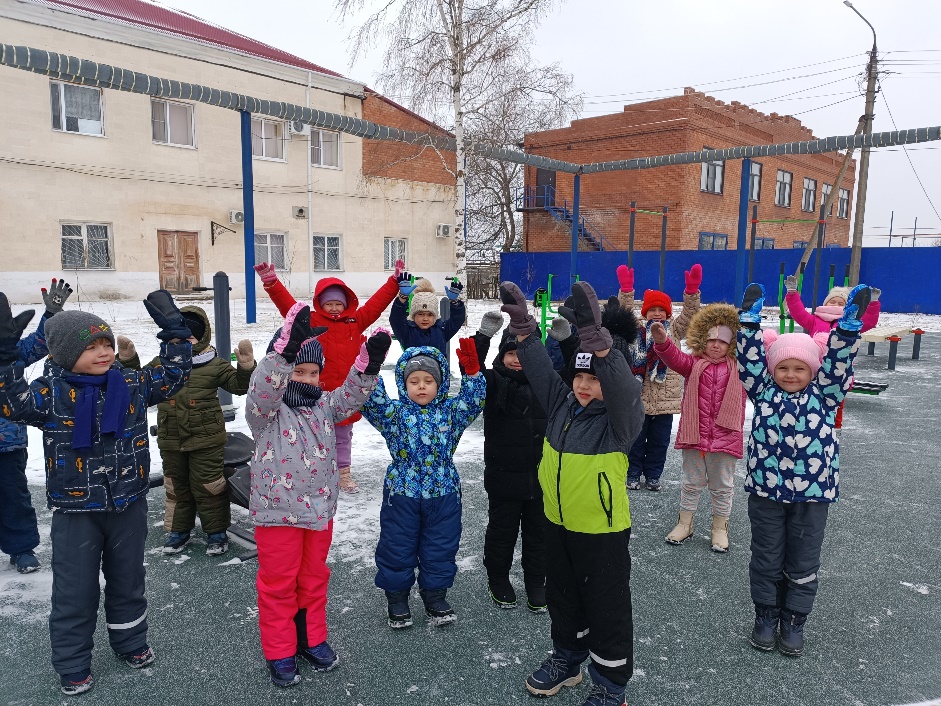 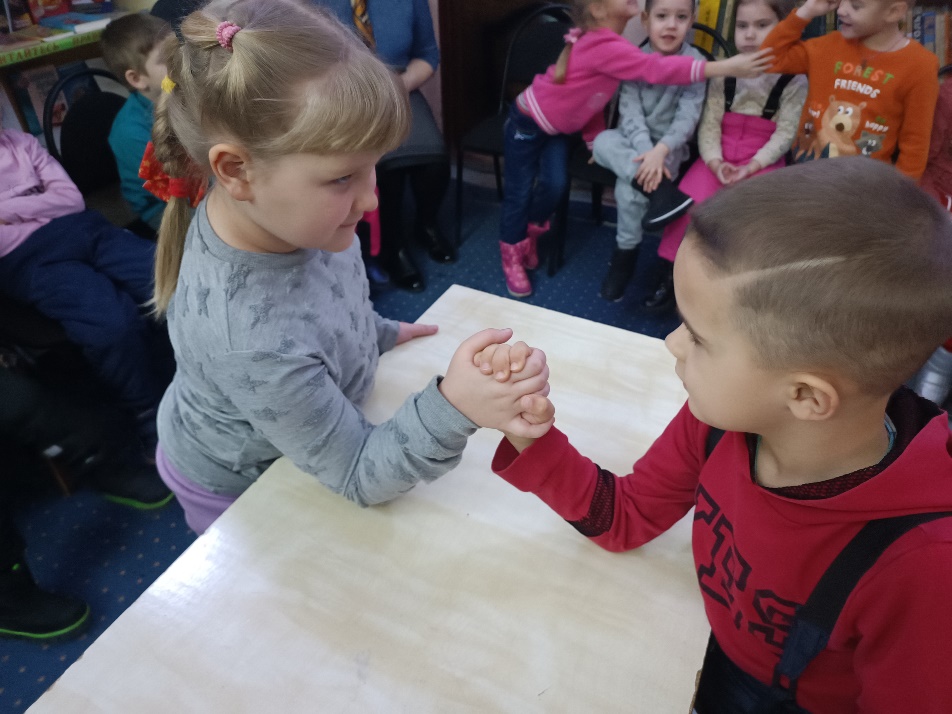 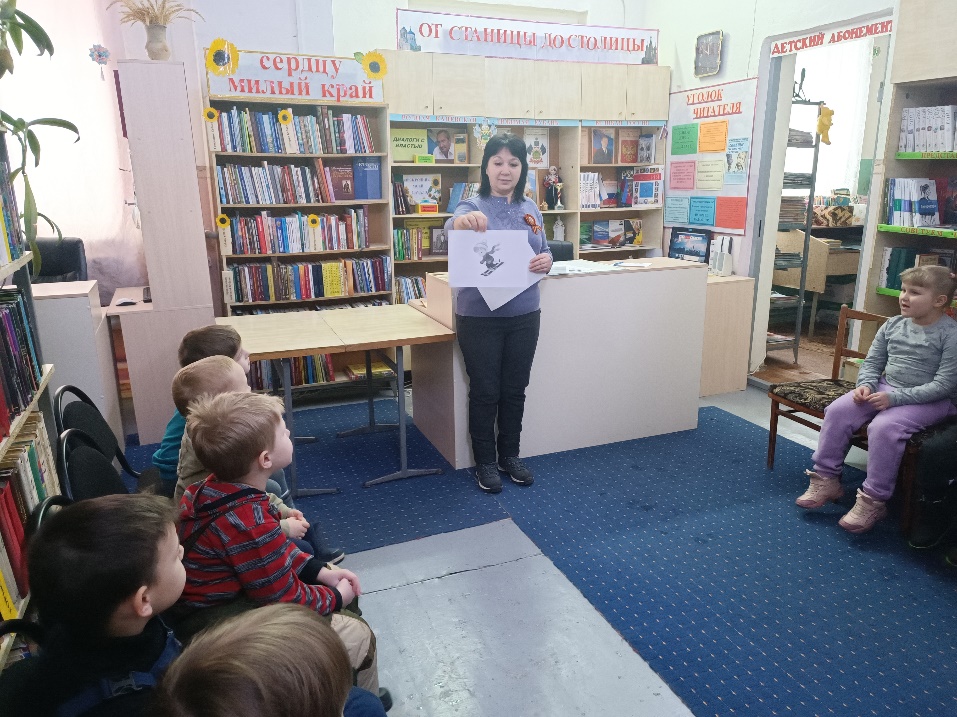 Краткая характеристикаКраткая характеристикаКраткая характеристикаКраткая характеристикаКраткая характеристикаКраткая характеристикаНаименование антинаркотического мероприятия, охват участниковПрименение средств технического обучения (презентация, видеороликов, интернет-ресурсы) популяризирующих здоровый образ жизни и занятий спортомФИО специалистов (должность) принимавшего участие в проведении мероприятияДата, время и место проведенного мероприятияФИО ответственного лица, контактный телефонКраткая характеристика проведенного мероприятия, оценка качества«Вперед! К здоровью!» - литературно-спортивная разминка 26 человекМультфильм «Смешарики. Зимние виды спорта» (7 мин.)-07.02.2023г. 10-00Святная Ирина Владимировна 89094466704Мероприятие проводилось к дню зимних видов спорта. Ребята определяли снежные и ледяные виды спорта, отгадывали загадки, отвечали на вопросы литературной викторины, соревновались в силе и ловкости. Они проявили сплоченность и командный дух, активно поддерживали друг друга. Завершился праздник здоровья активной зарядкой на свежем воздухе.